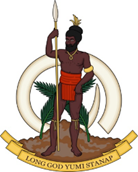 Statement delivered by Sumbue ANTAS,Ambassador/ Permanent Representative of the Republic of Vanuatu to the United Nations and other International Organisations in Geneva  42nd  Session of the Working Group of the Universal Periodic ReviewReview of Switzerland27.01.2023Thank you, Mr. President. Vanuatu warmly welcomes the delegation of Switzerland to this UPR cycle and thanks them for their comprehensive presentation. Vanuatu commends the Government of Switzerland for its continued efforts to improve human rights standards in the country. Today, my delegation wishes to make the following recommendations to Switzerland: Accelerate the ratification process for the Prohibition of Nuclear Weapons ;Take more ambitious measures to minimize the gender pay gap between women and men in all sectors of the economy, promote equal and better representation of women in  key positions in society, and  increase the availability of childcare facilities;Reduce greenhouse gas emissions in line with the country's international commitments and ensure that the Federal Council's strategy of net zero emissions by 2050 is implemented.I thank you